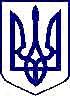 КРАСНОГРАДСЬКА МІСЬКА РАДАІ СЕСІЯ VIІІ СКЛИКАННЯРІШЕННЯ14 грудня 2020 року								№ 1-VIІІПро затвердження порядку денногоІ сесії VІІІ скликання Красноградської міської радиВідповідно до ст. 26 Закону України «Про місцеве самоврядування в Україні», Регламенту роботи Красноградської міської ради сьомого скликання міська радаВИРІШИЛА:Затвердити наступний порядок денний пленарного засідання І сесії VІІІ скликання Красноградської міської ради: 1. Про визнання повноважень депутатів Красноградської міської ради VIІІ скликання, обраних 25 жовтня 2020 року.  Доповідає: Світлана КРИВЕНКО — міський голова.2. Про визнання повноважень Красноградського міського голови, обраного 25 жовтня 2020 року.  Доповідає: Світлана КРИВЕНКО — міський голова.3. Про лічильну комісію міської ради.Доповідає: Світлана КРИВЕНКО — міський голова.4. Про утворення лічильної комісії з виборів секретаря Красноградської міської ради Красноградського району Харківської  області.Доповідає: Світлана КРИВЕНКО — міський голова.5. Про обрання секретаря Красноградської міської ради VIІІ скликання.Доповідає: Світлана КРИВЕНКО — міський голова.  6. Про постійні комісії Красноградської міської ради VIІІ скликання. Доповідає: Світлана КРИВЕНКО — міський голова.7. Про визначення умов оплати праці Красноградського міського голови. Доповідає: Григорій КРЕВСУН — перший заступник міського голови.8. Про реорганізацію Іванівської, Зорянської, Кирилівської, Миколо-Комишуватської, Піщанської, Хрестищенської сільських рад Красноградського району Харківської області шляхом приєднання до Красноградської міської ради Красноградського району Харківської області.Доповідає: Світлана КРИВЕНКО — міський голова.Міський голова							Світлана КРИВЕНКО